Меры профилактики и предупреждения укуса клещей.Иксодовые клещи являются переносчиками возбудителей(вирусов,бактерий,простейших)природноочаговых заболеваний(клещевого энцефалита,геморрагической лихорадки,туляремии).На территории России встречаются более 60 видов иксодит,из которых наибольшее эпидемиологическое значение как переносчики вируса клещевого весенне-летнего энцефалита - имеют таёжный клещ Ixodes Persulcatus и лесной клещ Iricinus.В средней полосе первые клещи появляются ранней весной и солнечные дни на проталинах,пик численности половозрелых клещей приходится на май,июнь.У лесного клеща имеется и второй период активности - в августе,сентябре,но численность клещей в это время несколько ниже,чем весной.Именно в это время клещи часто нападают на человека.Клещи концентрируются вдоль троп и наползают на человека с растительности,следует помнить,что клещи присасываются к человеку не сразу, и соблюдение простых профилактических мер позволяет быстрее обнаружить клещей и избежать опасных заболеваний.Чем быстрее будет обнаружен и удалён с тела присосавшийся клещ, тем меньшую дозу возбудителя он передаст человеку.Надёжной защитой от клещевого энцефалита является вакцина профилактика.Как правило, укусы клещей безболезненны.Присосавшегося клеща можно обнаружить только при осмотре или случайно,когда клещ уже частично напитался и увеличился в размере,размерах.В местах укусов возникает воспаление,которое выражается в появлении красного пятна на месте укуса,которое может сохраняться в течение долгого времени.Профилактика.Для защита от иксодовых клещей следует соблюдать следующие профилактические меры:1.Идя в лес ,используются специальные противоэнцефалитные костюмы, защищающие от укусов клещей.2.Если нет специальной одежды,то следует одеваться так,чтобы легко можно было проводить быстрый осмотр для обнаружения прицепившихся к одежде клещей.Лучше,чтобы одежда была светлой,однотонной - на ней легче заметить клещей.3.Как правило,таёжные и лесные клещи наползают с растений на уровне голени,колена,или бедра и всегда ползут по одежде вверх, поэтому брюки необходимо заправлять в сапоги,а верхнюю часть одежды в брюки.Манжеты рукавов должны плотно прилегать к руке,а ворот рубашки и брюки не должны иметь застёжки или иметь плотную застёжку,под которую не может проползти клещ.Голову необходимо защищать капюшоном,если его нет - следует надеть косынку или шапку,заправив туда волосы.4.Эффективной мерой защиты является обработка одежды специальным инсектоакарицидными средствами от иксодовых клещей:”Гардекс антиклещ”.5.Находясь в лесу не следует садиться  или 	ложиться на траву.6.Следует проводить регулярные само-и взаимоосмотры для обнаружения клещей.7.Стоянки и ночёвки в лесу лучше устраивать в сухих сосновых лесах.Перед ночёвкой следует провести осмотр одежды,а также проветрить нет ли клещей на теле или волосистой части головы.8.Не следует вносить в жилые помещения недавно сорванные растения.9.Если в доме есть домашние животные - собаки или кошки,их необходимо вперёд активности клещей обрабатывать средствами против эктопаразитов в форме капель на холку.Животных следует регулярно осматривать и при необходимости удалять клещей.Если присосался клещ: обнаружив на себе клеща не пытайтесь силой оторвать его.Клещ хорошо фиксируется в коже и вы можете оторвать тело клеща,оставив головку,что вызовет сильную воспалительную реакцию.Обработайте место внедрения клеща этиловым спиртом или одеколоном.Обработайте место укуса раствором йода. Для диагностики клеща нужно доставить в лабораторию живым в течение 2-х суток с момента удаления.Гражданам,выезжающим заграницу необходимо привиться вакциной против клещевого энцефалита,следует запомнить,что прививки против клещевого энцефалита необходимо начинать за 2,5 месяца до выезда в неблагополучную территорию.Для экстренной профилактики после укуса клеща используют человеческий иммуноглобулин против клещевого энцефалита.Введение иммуноглобулина эффективно в течение первых 72 часов после присасывания клещей.Биолог                                                                              Данилова В.И.                          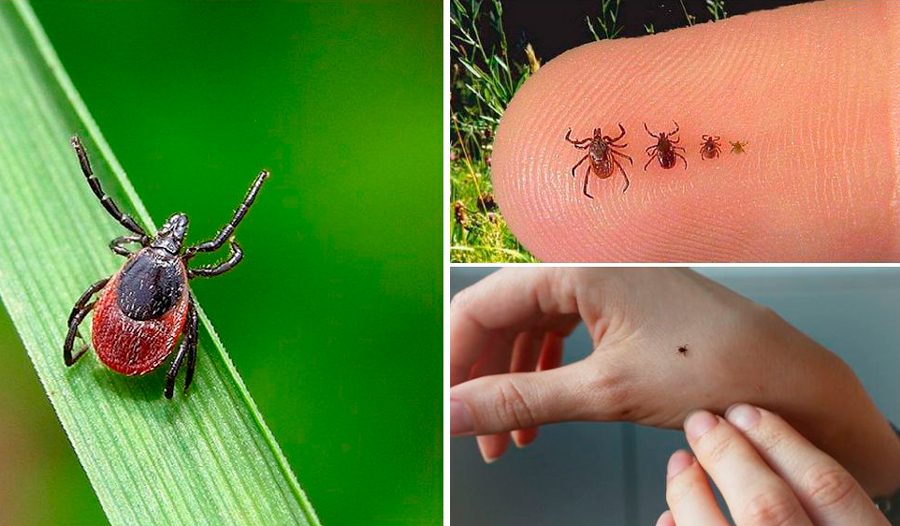 